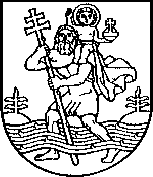 VILNIAUS  “VILNIOS” PAGRINDINĖS MOKYKLOSDIREKTORIUS					   ĮSAKYMASDĖL SUPAPRASTINTŲ VIEŠŲJŲ PIRKIMŲ TAISYKLIŲ PATVIRTINIMO IR PASKELBIMO2014 m. balandžio 3 d. Nr.(1.3)V-90Vilnius	Vadovaudamasi Lietuvos Respublikos viešųjų pirkimų pakeitimo ir papildymo įstatymu (Žin., 2013, Nr. 112-5575):1. T v i r t i n u  Supaprastintų viešųjų pirkimų taisykles (pridedama).2. N u r o d a u  šias Supaprastintų viešųjų pirkimų taisykles paskelbti VPT IS iki                    2014 m. balandžio 11 d.3. L a i k a u netekusiomis galios:3.1. Supaprastintų viešųjų pirkimų taisykles, patvirtintas direktoriaus 2010 m. vasario 23 d. įsakymu Nr.(1.3)V-171; (VPT paskelbtos 2010 m kovo 3 d.)3.2.  Supaprastintų viešųjų pirkimų taisykles, patvirtintas direktoriaus 2010 m. gegužės 20 d. įsakymu Nr.(1.3)V-235. (VPT paskelbtos 2010 m gegužės 25 d.)4. N u s t a t a u, kad šis įsakymas įsigalioja 2014 m. balandžio 11 d.L.e.p. direktorė								   Nijolė Bagdonienė